Haakon School District Back to School Plan2022-23 School YearParent ExpectationsParents are an integral part of school safety.Make sure child(ren) practice good hygiene skills such as washing hands after using the restroom or touching surfaces that have been touched by other individuals.Make sure child(ren) are properly hydrating themselves throughout the day.Student ExpectationsStudents need to practice good hygiene such as sanitizing hands before entering classroom, after recess, and before and after eating.Students have the option to wear a mask to school but it is not mandated.Social distance yourself as often as possible on school busses, classrooms, lunchroom, and other rooms throughout the school.Students will use their own water bottle.School District Personnel ExpectationsPhilip School District personnel will create an environment in school to reduce the spread of germs.Philip School District personnel will educate students on proper health etiquette during the school year.Philip School District will socially distance students as much as possible throughout the school day.Philip School District will provide proper air quality to students and staff through the ionization filtrations system which was installed in the school during the 2020-2021 school year.Teachers will have assigned seating in their classrooms for ease of contact tracing.Cleaning of Facilities and Maintaining Healthy FacilitiesPhilip School District will have additional cleaning supplies on hand for all classrooms.Philip School District will provide daily cleaning of school classrooms, which will also include classroom teachers sanitizing desks and areas in their room when needed.Philip School District has installed a polar ionization clean air system into our current HVAC air handling system which cleans particles out of the air.Philip School has installed air conditioning and polar ionization equipment in the remaining areas of the school that were not previously covered.Special EducationPhilip Schools will continue to follow students IEPs or 504 plans under IDEA.“If a child with a disability is absent for an extended period of time because of COVID-19 infection and the school remains open, then the IEP team must determine whether the child is available for instruction and could benefit from homebound services such as online or virtual instruction, instructional telephone calls, and other curriculum-based instructional activities, to the extent available.” (SDDOE; Providing Services to Students with Disabilities).Safety Protocol and Procedures by School PersonnelStudents will be socially distanced as much as possible in the classroom.Surfaces touched by students will be sanitized daily by school personnel.Hand sanitizer will be available at locations throughout the school building.Students will not share supplies in the classroom.School doors will open at 7:30 am.Students will have access to breakfast from 7:30 – 7:50.Food ServicePhilip School will offer a hot menu served in the cafeteria.Hand sanitizer will be available in the cafeteria.Try to social distance when in line for lunch.Students will eat in the same cohort groups each day and sit with their class.Phases for InstructionAdministration and the Haakon Board of Education will use data from local hospitals, county health personnel, South Dakota Department of Health, and South Dakota Department of Education to decide the education phase for the Haakon School District.  Please note that this process is an ongoing process throughout the school year.Phase One- Traditional learning with safety procedures in place while preparing parents and students for possible remote learning. Phase Two – Remote learning for students and staff.If a student or staff member tests positive for Covid-19 they will be quarantined for up to 5 days and may return to school/work if they have been symptom free for 24 hours.  They may remote learn or remote teach during this time if their health allows.Close contacts do not need to be quarantined; we just request that households that have a positive case take preventive measures to isolate positive cases if they are able to.Phase Three- Remote learning for all students due to multiple positive Covid-19 cases.   STUDENT SYMPTOM SCREENING CHECKLISTParents must complete a daily symptom screening check by answering these questions before sending their child to school. *Based on CDC guidelines from 5-13-20Remote Learning Expectation Suggested student attendance times are from 8:00am-3:30pm. If the student is sick, the parent will contact the school.Teachers will have instruction and assessment each day.Students will communicate with the teacher.Teachers will be available via google suites and K12 email.*When remote learning, 10 days = 10 calendar days.Social, Emotional, and Mental Health ServicesStudents – each student will have access to a qualified school counselor in the building.  Students may also utilize a community health provider to address gaps in mental health services.Staff – each staff member will have access to a qualified school counselor in the building.  The school will also be providing professional development during the school year which could contain mental health services.Services to Address Students’ Academic NeedsPhilip Schools will use a variety of assessments during the school year to address any learning loss that may have occurred if the school is closed for instruction for any length of time.COVID-19 VaccinationThe Haakon School District believes that COVID-19 vaccinations for students and staff are a personal choice.  Positive Covid-19 testParent(s)/guardian(s) may be notified if their student has been in contact with an individual with a positive Covid-19 test.
Additional information from the DOE/DOH can be located on the following websites:  https://doe.sd.gov/coronavirus/startingwell.aspxhttps://doe.sd.gov/coronavirus/documents/Whatif.pdf
https://doe.sd.gov/coronavirus/documents/MitigationinSchools.pdfFor additional information or questions contact Jeff Rieckman at 605-859-2679 or Jeffrey.Rieckman@k12.sd.usThis living document is subject to change based on the Covid-19 pandemic to the region and the state.  The Haakon Board of Education along with Administration, South Dakota Department of Health, and the South Dakota Department of Education will work together to adapt this document throughout the school year.History of Documentation by Board of EducationBoard Approved August 10th, 2020Board reconsidered and approved November 9th, 2020Board reconsidered and approved December 14th, 2020Board Approved August 9th, 2021Board reconsidered and approved September 13th ,2021Board reconsidered and approved October 11th, 2021Board reconsidered and approved January 10th, 2022Board reconsidered and approved December 12, 2022Board reconsidered and approved May 8, 2023Has your child had close contact (within 6 feet for at least 15 minutes) with a confirmed case of COVID-19?_______ YES______ NODoes your child have chills or a fever of 100.4 or greater?_______ YES______ NODoes your child have new or worsening cough?_______ YES______ NODoes your child have shortness of breath or difficulty breathing?_______ YES______ NOIs your child experiencing fatigue?_______ YES______ NODoes your child have unexplained muscle or body aches?_______ YES______ NODoes your child have a headache (not related to a known health condition i.e. migraines)?_______ YES______ NODoes your child have a new loss of taste or smell?_______ YES______ NODoes your child have a sore throat?_______ YES______ NOHas your child been experiencing nausea or vomiting?_______ YES______ NODoes your child have diarrhea?_______ YES______ NO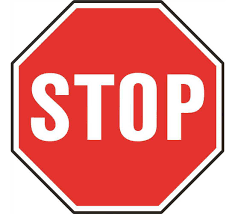 If YES to ANY of the questions, DO NOT SEND YOUR CHILD TO SCHOOL. Please seek guidance from your medical provider. Contact your school to inform them of your child’s symptoms. You may also contact the South Dakota Department of Health at 1-800-592-1861 with questions.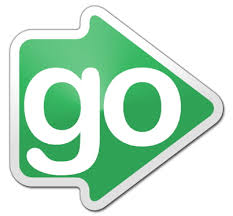 If NO to ALL questions, go to school.